COVID-19 UP-DATE


Our Approach to Supporting You


To Our Clients,


Covid-19 presents extraordinary challenges for our businesses, communities and families. While circumstances are changing quickly, we will be updating our website to keep everyone informed on our daily operations based on the recommendation of all levels of government.
At Weldtech Training we are taking important measures to ensure the safety and well-being of our students, instructors, and support staff. Weldtech has posted on social media and at our facility what measures everyone should take to stay safe. If you have enrolled in a welding program and have contracted covid-19 or think you may have been in contact with someone with the virus, and have yet to attend your schedule course please rest assured that you can reschedule or receive a refund.
If you have any questions or concerns always feel free to reach out to us. We stand ready to provide guidance during this unprecedented time and have established a link to the Government of Ontario website for up-to-date information on Covid-19 and self-assessments. https://www.ontario.ca/page/2019-novel-coronavirus

While it may be difficult to see today, I am confident that we can strengthen our communities, our businesses and our friendships during these changing times. Stay strong, stay in touch and let’s be there for each other – during and long after Covid-19.


Sincerely,

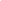 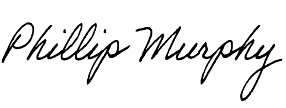 
Director of Operation 